©Kamila Michalska, 2020Przyjrzyj się poszczególnym etapom rozwoju żaby. Ustal kolejność rozwoju żaby i wstaw w odpowiednie miejsca właściwą liczbę lub ilość kropek.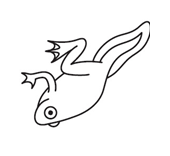 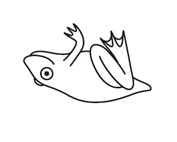 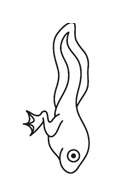 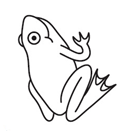 